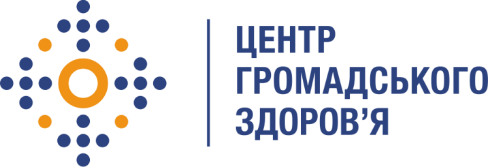 Державна установа 
«Центр громадського здоров’я Міністерства охорони здоров’я України» оголошує конкурс на відбір Консультантів із збору, верифікації та узагальнення даних для формування глобальної звітності в частині ресурсного забезпечення подолання епідемії ВІЛ/СНІДу в рамках програми Глобального фонду по боротьбі зі СНІДом, туберкульозом та малярією.Назва позиції: Регіональний консультант із збору, верифікації та узагальнення даних для формування глобальної звітності в частині ресурсного забезпечення подолання епідемії ВІЛ/СНІДу Територія: 6 регіонів України (Дніпропетровська, Донецька, Київська, Харківська, Чернігівська, Запорізька області)Період надання послуг: грудень  2020 року.Рівень зайнятості: часткова.	                                                   Інформація щодо установи:Головним завданнями Державної установи «Центр громадського здоров’я Міністерства охорони здоров’я України» (далі – Центр є діяльність у сфері громадського здоров’я. Центр виконує лікувально-профілактичні, науково-практичні та організаційно-методичні функції у сфері охорони здоров’я з метою забезпечення якості лікування хворих на соціально небезпечні захворювання, зокрема ВІЛ/СНІД, туберкульоз, наркозалежність, вірусні гепатити тощо, попередження захворювань в контексті розбудови системи громадського здоров’я. Центр приймає участь в розробці регуляторної політики і взаємодіє з іншими міністерствами, науково-дослідними установами, міжнародними установами та громадськими організаціями, що працюють в сфері громадського здоров’я та протидії соціально небезпечним захворюванням.Основні обов'язки:Проведення збору, верифікації та узагальнення даних задля формування глобальної звітності в частині ресурсного забезпечення подолання епідемії ВІЛ/СНІДу між усіма основними установами, організаціями, які надають ті чи інші послуги в сфері боротьби з ВІЛ-інфекцією/СНІДом на регіональному та районних рівнях. Заповнення електронного інструменту під час збору верифікації та узагальнення даних. Підготовка звіту щодо проведеного збору, верифікації та узагальнення даних задля формування глобальної звітності в частині ресурсного забезпечення подолання епідемії ВІЛ/СНІДу.  Вимоги до професійної компетентності:Середня або вища медична освіта; Досвід роботи у сфері моніторингу та оцінки програм та/або епіднагляду не менше 1-го року; Досвід роботи з первинною медичною документацією та даними з ВІЛ/СНІДу;Досвід роботи з електронними інструментами моніторингу та оцінки буде перевагою;Впевнений користувач MS Office (MS Word, MS Excel)Надсилайте ваше Резюме з назвою регіону (області) України, в якому плануєте  працювати на електронну адресу: vacancies@phc.org.ua. У темі листа, будь ласка, зазначте: «253 - 2020 Регіональний консультант із збору, верифікації та узагальнення даних для формування глобальної звітності в частині ресурсного забезпечення подолання епідемії ВІЛ/СНІДу». Термін подання документів – до 04 грудня 2020 року, реєстрація документів 
завершується о 18:00.За результатами відбору резюме успішні кандидати будуть запрошені до участі у співбесіді. У зв’язку з великою кількістю заявок, ми будемо контактувати лише з кандидатами, запрошеними на співбесіду. Умови завдання та контракту можуть бути докладніше обговорені під час співбесіди.Державна установа «Центр громадського здоров’я Міністерства охорони здоров’я України»  залишає за собою право повторно розмістити оголошення про вакансію, скасувати конкурс на заміщення вакансії, запропонувати посаду зі зміненими обов’язками чи з іншою тривалістю контракту.